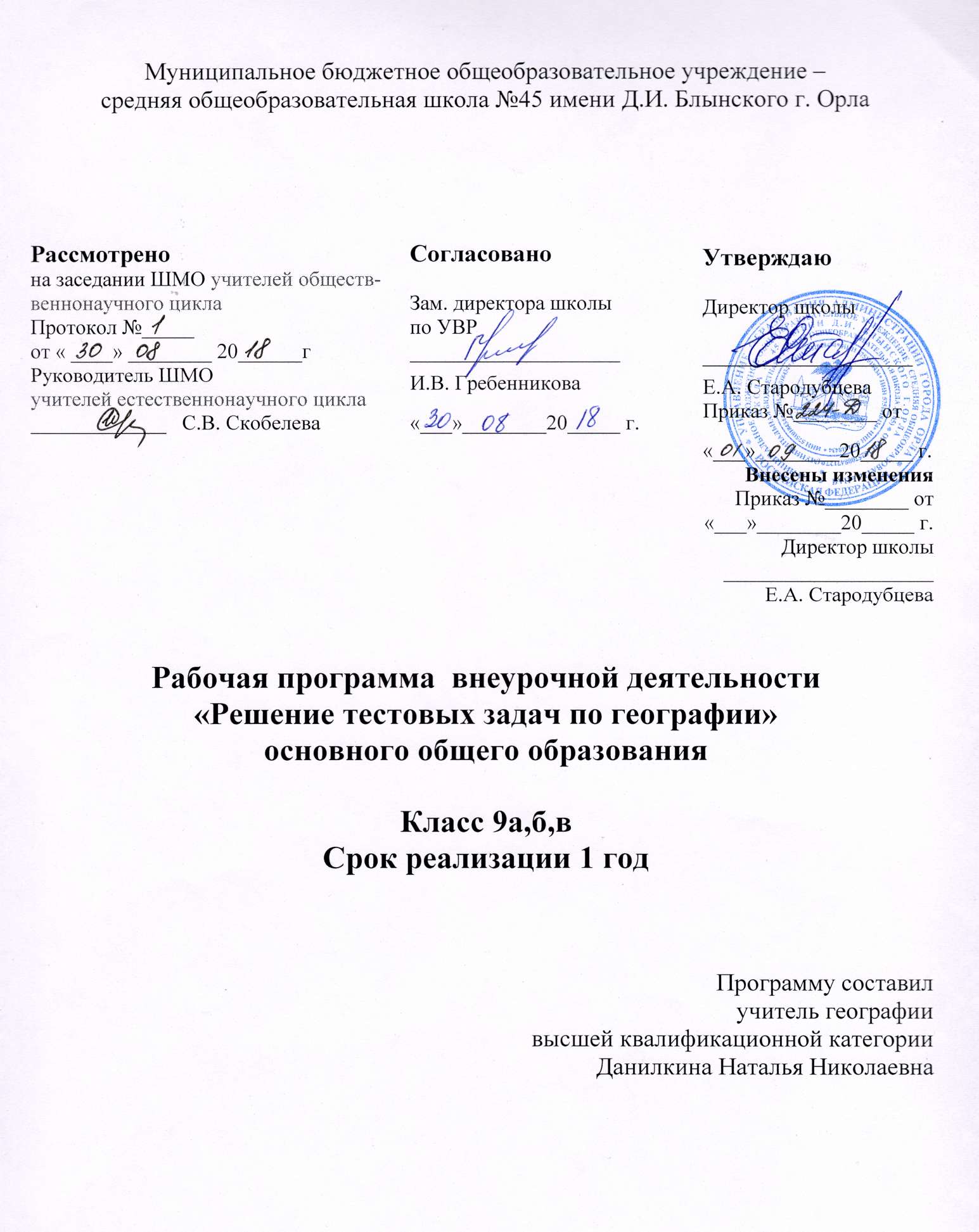 Планируемые результаты изучения учебного предметаЛичностным результатом обучения географии во внеурочной деятельности является формирование всесторонне образованной личности, обладающей системой современных мировоззренческих взглядов, этических принципов и норм поведения.Важнейшие личностные результаты обучения географии:– ценностные ориентации учеников основной школы, отражающие их индивидуально-личностные позиции:гуманистические и демократические ценностные ориентации, готовность следовать этическим нормам поведения в повседневной жизни и производственной деятельности;– образовательные результаты – овладение на уровне общего образования законченной системой географических знаний и умений, навыками их применения при прохождении аттестацииСредством развития личностных результатов служит учебный материал и прежде всего продуктивные задания учебников за 6-9 класс, нацеленные на понимание собственной деятельности и сформированных личностных качеств:– умение использовать географические знания для адаптации и созидательной деятельности. Метапредметными результатами изучения предмета «География» является формирование универсальных учебных действий (УУД).Регулятивные УУД:– способности к самостоятельному приобретению новых знаний и практических умений, умения управлять своей познавательной деятельностью;– умения организовывать свою деятельность, определять её цели и задачи, выбирать средства реализации цели и применять их на практике, оценивать достигнутые результаты:самостоятельно обнаруживать и формулировать учебную проблему, определять цель учебной деятельностивыдвигать версии решения проблемы, осознавать конечный результат, выбирать из предложенных и искать самостоятельно  средства достижения цели;работая по плану, сверять свои действия с целью и, при необходимости, исправлять ошибки самостоятельно;самостоятельно осознавать  причины своего успеха или неуспеха и находить способы выхода из ситуации неуспеха;уметь оценить степень успешности своей индивидуальной образовательной деятельности;.Средством формирования регулятивных УУД служат технология проблемного диалога на этапе изучения нового материала и технология оценивания образовательных достижений (учебных успехов). Познавательные УУД:- сформировать представление о особенности процедуры проведения государственной итоговой аттестации выпускников 9 классов в новой форме по географии. Нормативно-правовые и другие документы, определяющие порядок проведения государственной итоговой аттестации выпускников 9 классов в новой форме по географии, бланки государственной итоговой аттестации выпускников 9 классов в новой форме по географии и иные сведения, связанные с данной процедурой. Правила заполнения бланков. Особенности экзаменационной работы по географии, структура КИМов, демонстрационные версии контрольных измерительных материалов (КИМ).– формирование и развитие посредством географического знания познавательных интересов, интеллектуальных и творческих способностей учащихся;– умения вести самостоятельный поиск, анализ, отбор информации, ее преобразование, сохранение, передачу и презентацию с помощью технических средств и информационных технологий:анализировать, сравнивать, классифицировать и обобщать факты и явления, выявлять причины и следствия простых явлений;осуществлять сравнение, сериацию и классификацию, самостоятельно выбирая основания и критерии для указанных логических операций; строить классификацию на основе дихотомического деления (на основе отрицания);строить логическое рассуждение, включающее установление причинно-следственных связей;создавать схематические модели с выделением существенных характеристик объекта; вычитывать все уровни текстовой информации; Средством формирования познавательных УУД служат учебный материал и прежде всего продуктивные задания учебника и дополнительной методической литературы, нацеленные на:освоение системы географических знаний о природе, населении, хозяйстве мира и его отдельных регионов, на основе которых формируется географическое мышление учащихся;использование географических умений для анализа, оценки, прогнозирования современных социоприродных проблем и проектирования путей их решения;Коммуникативные УУД:самостоятельно организовывать учебное взаимодействиеотстаивая свою точку зрения, приводить аргументы, подтверждая их фактами; в дискуссии уметь выдвинуть контраргументы, перефразировать свою мысль (владение механизмом эквивалентных замен);учиться критично относиться к своему мнению, с достоинством признавать ошибочность своего мнения (если оно таково) и корректировать его;понимая позицию другого, различать в его речи: мнение (точку зрения), доказательство (аргументы), факты;  гипотезы, аксиомы, теории; уметь взглянуть на ситуацию с иной позиции и договариваться с людьми иных позиций.Средством  формирования коммуникативных УУД служат технология проблемного диалога (побуждающий и подводящий диалог) и организация работы в малых группах. Предметные результаты научится: решать тестовые задачи  по географии любой сложностивыбирать источники географической информации (картографические, статистические, текстовые, видео- и фотоизображения, компьютерные базы данных), адекватные решаемым задачам; ориентироваться в источниках географической информации (картографические, статистические, текстовые, видео- и фотоизображения, компьютерные базы данных):;представлять в различных формах (в виде карты, таблицы, графика, географического описания) географическую информацию, необходимую для решения учебных и практико-ориентированных задач;использовать различные источники географической информации (картографические, статистические, текстовые, видео- и фотоизображения, компьютерные базы данных) для решения различных учебных и практико-ориентированных задач: использовать знания о естественном и механическом движении населения, половозрастной структуре, трудовых ресурсах, городском и сельском населении, этническом и религиозном составе населения России для решения практико-ориентированных задач в контексте реальной жизни;приводить примеры современных видов связи, применять  современные виды связи для решения  учебных и практических задач по географии;Ученик получит возможность научиться:- применять географические знания на практике, в нетиповых ситуациях, при решении заданий повышеннойСОДЕРЖАНИЕ КУРСА.Введение.Особенности процедуры проведения государственной итоговой аттестации выпускников 9 классов в новой форме по географии. Нормативно-правовые и другие документы, определяющие порядок проведения государственной итоговой аттестации выпускников 9 классов в новой форме по географии, бланки государственной итоговой аттестации выпускников 9 классов в новой форме по географии и иные сведения, связанные с данной процедурой. Правила заполнения бланков. Особенности экзаменационной работы по географии, структура КИМов, демонстрационные версии контрольных измерительных материалов (КИМ).1. Источники географической информации:Географические модели: глобус, географическая карта, план местности, их основные параметры и элементы (масштаб, условные знаки, способы картографического изображения, градусная сеть).2. Природа Земли и человек:Земля как планета. Форма, размеры, движение Земли. Земная кора и литосфера. Состав, строение и развитие. Земная поверхность: формы рельефа суши, дна Мирового океана. Полезные ископаемые, зависимость их размещения от строения земной коры и рельефа. Минеральные ресурсы Земли, их виды и оценка.Гидросфера, её состав и строение. Мировой океан, его части; взаимодействие с атмосферой и сушей. Поверхностные и подземные воды суши. Ледники и многолетняя мерзлота. Водные ресурсы Земли.Атмосфера. Состав, строение, циркуляция. Распределение тепла и влаги на Земле. Погода и климат. Изучение элементов погоды.Биосфера, её взаимосвязи с другими геосферами. Почвенный покров. Условия образования почв разных типов.Географическая оболочка Земли. Широтная зональность и высотная поясность. Территориальные комплексы: природные, природно-хозяйственные.3. Материки, океаны, народы и страны:Современный облик планеты Земля. Происхождение материков и впадин океанов. Соотношение суши и океана на Земле. Население Земли. Численность населения Земли. Человеческие расы, этносы. Материки и страны. Основные черты природы Африки, Австралии, Антарктиды, Южной Америки, Северной Америки, Евразии4. Природопользование и геоэкология:Влияние хозяйственной деятельности на людей и природу. Основные типы природопользования. Стихийные явления в атмосфере, гидросфере, литосфере5. География России:Особенности ГП России.Территория и акватория, морские и сухопутные границы. Часовые пояса. Административно-территориальное устройство России.Природа России.Особенности геологического строения и распространения крупных форм рельефа. Типы климатов, факторы их формирования, климатические пояса. Климат и хозяйственная деятельность людей. Многолетняя мерзлота. Внутренние воды и водные ресурсы, особенности их размещения на территории страны. Природно-хозяйственные различия морей России. Почвы и почвенные ресурсы. Меры по сохранению плодородия почв. Растительный и животный мир России. Природные зоны. Высотная поясностьНаселение России.Численность, естественное движение населения. Половой и возрастной состав населения. Размещение населения. Основная полоса расселения. Направления и типы миграции. Народы и основные религии России. Городское и сельское население. Крупнейшие города.Хозяйство России.Особенности отраслевой и территориальной структуры хозяйства России. Природно-ресурсный потенциал и важнейшие территориальные сочетания природных ресурсов. География отраслей промышленности. География сельского хозяйства. География важнейших видов транспорт.Рефлексивная часть курса. Проведение репетиционного тестирования (в традиционной или компьютерной формах) и анализ его результативности.Тематическое планирование№ТемаКол-во час1Введение22Источники географической информации33Природа Земли и человек64Материки,океаны, народы и страны85Природопользование и геоэкология27География России108Обобщение3Итог34